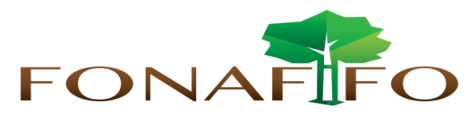 Fondo Nacional de Financiamiento  ForestalJunta DirectivaSesión N°04-2017 a celebrarse el martes 18 de abril de 2017, hora 09:00 a.m.AGENDALectura y aprobación de la agenda del díaLectura y aprobación Acta N°03-2017Lectura de correspondencia:Correspondencia enviada:Complemento al acuerdo de Junta Directiva sobre proyectos afectados por nectria.Correo enviado a la Junta Directiva, el día 31 de marzo con publicación de Brand Voice:” Árboles de Costa Rica, aliados contra el Cambio Climático”, en el Periódico La Nación.Oficio DG-OF-086-2017 enviado al señor Mario Coto, Director de SINAC, con solicitud de los shapes de las parcelas del inventario forestal y listado de especies de flora identificadas.Correspondencia recibida:Informe resultados del trabajo realizado por la Srta. Caroline Canessa en proyectos de reforestación.   Informe resultados de las reuniones efectuadas con consultor de servicios ambientales latinoamericanos.Ejecución Presupuestaria Fonafifo y Fideicomiso 544Estados Financieros Fonafifo Presentación propuesta para asignar recursos a la investigación en el sector forestal a cargo del señor Gilbert Canet.  Informe Comisión Valoración de Contratos de PSAInformes de avance en la organización del Foro Forestal Nacional y en el Lanzamiento del Clúster Forestal Zona Norte. Puntos variosExpedientes llamados a audiencia